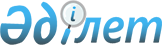 О внесении изменений в решение Таласского районного маслихата от 20 декабря 2012 года № 12-3 "О районном бюджете на 2013-2015 годы"Решение Таласского районного маслихата Жамбылской области от 12 ноября 2013 года № 24-2. Зарегистрировано Департаментом юстиции Жамбылской области 18 ноября 2013 года № 2040      Примечание РЦПИ.

      В тексте документа сохранена пунктуация и орфография оригинала.

      В соответствии cо статьями 106, 109 Бюджетного кодекса Республики Казахстан от 4 декабря 2008 года, статьи 6 Закона Республики Казахстан «О местном государственном управлении и самоуправлении в Республике Казахстан» от 23 января 2001 года и решением Жамбылского областного маслихата от 31 октября 2013 года №  18-3 «О внесении изменений в решение Жамбылского областного маслихата от 7 декабря 2012 года № 10-3 «Об областном бюджете на 2013-2015 годы» (Зарегистрировано в Реестре государственной регистрации нормативных правовых актов № 2033), районный маслихат РЕШИЛ:



      1. Внести в решение Таласского районного маслихата от 20 декабря 2012 года № 12–3 «О районном бюджете на 2013 – 2015 годы» (Зарегистрировано в Реестре государственной регистрации нормативных правовых актов № 1863, опубликованное в газете «Талас тынысы» 9 января 2013 года № 5 – 6), следующие изменения:



      в пункте 1:



      в подпункте 1):

      цифры «6 907 515» заменить цифрами «6 932 173»;

      цифры «600 913» заменить цифрами «601 018»;

      цифры «15 847» заменить цифрами «15 742»;

      цифры «6 266 237» заменить цифрами «6 290 895»;



      в подпункте 2):

      цифры «7 058 367» заменить цифрами «7 083 025».



      Приложения 1, 6 к указанному решению изложить в новой редакции согласно приложениям 1, 2 к настоящему решению.



      2. Контроль за исполнением данного решения и публикацию его в интернет – ресурсах районного маслихата возложить на постоянную комиссию районного маслихата пятого созыва по вопросам социально-экономического развития района, по бюджету, местным налогам и вопросам городского хозяйства.



      3. Настоящее решение вступает в силу со дня государственной регистрации в органах юстиции и вводится в действие с 1 января 2013 года.

      

      Председатель сессии                        Секретарь маслихата

      А. Райымбеков                              Ж. Асемов

Приложение-1 к решению

Таласского районного маслихата

от 12 ноября 2013 года № 24-2Приложение-1 к решению

Таласского районного маслихата

от 20 декабря 2012 года № 12-3 Районный бюджет на 2013 год

Приложение-2 к решению

Таласского районного маслихата

от 12 ноября 2013 года № 24-2Приложение - 6 к решению

Таласского районного маслихата

от 20 декабря 2012 года № 12 - 3 Бюджетные программы каждого аульного округа на 2013 годпродолжение таблицы:
					© 2012. РГП на ПХВ «Институт законодательства и правовой информации Республики Казахстан» Министерства юстиции Республики Казахстан
				КатегорияКатегорияКатегорияКатегорияСумма, тысяч тенгеКласс                  НаименованиеКласс                  НаименованиеКласс                  НаименованиеСумма, тысяч тенгеПодклассПодклассСумма, тысяч тенге111231.ДОХОДЫ6 932 1731Налоговые поступления601 018101Подоходный налог140 9221012Индивидуальный подоходный налог140 922103Социальный налог131 6601031Социальный налог131 660104Hалоги на собственность308 5791041Hалоги на имущество258 9031043Земельный налог11 7011044Hалог на транспортные средства35 9901045Единый земельный налог1 985105Внутренние налоги на товары, работы и услуги14 8201052Акцизы1 6151053Поступления за использование природных и других ресурсов8 3241054Сборы за ведение предпринимательской и профессиональной деятельности4 5631055Налог на игорный бизнес31807Прочие налоги1181Прочие налоги118108Обязательные платежи, взимаемые за совершение юридически значимых действий и (или) выдачу документов уполномоченными на то государственными органами или должностными лицами4 9191081Государственная пошлина4 9192Неналоговые поступления15 742201Доходы от государственной собственности1 0121Поступления части чистого дохода государственных

предприятий82015Доходы от аренды имущества, находящегося в государственной собственности1 004202Поступления от реализации товаров (работ, услуг) государственными учреждениями, финансируемыми из государственного бюджета2 1622011Поступления от реализации товаров (работ, услуг) государственными учреждениями, финансируемыми из государственного бюджета2 162204Штрафы, пени, санкции, взыскания, налагаемые государственными учреждениями, финансируемыми из государственного бюджета, а также содержащимися и финансируемыми из бюджета (сметы расходов) Национального Банка Республики Казахстан2812041Штрафы, пени, санкции, взыскания, налагаемые государственными учреждениями, финансируемыми из государственного бюджета, а также содержащимися и финансируемыми из бюджета (сметы расходов) Национального Банка Республики Казахстан, за исключением поступлений от организаций нефтяного сектора 281206Прочие неналоговые поступления12 2872061Прочие неналоговые поступления12 2873Поступления от продажи основного капитала24 518301Продажа государственного имущества, закрепленного за государственными учреждениями1553011Продажа государственного имущества, закрепленного за государственными учреждениями155303Продажа земли и нематериальных активов24 3633031Продажа земли23 7033032Продажа нематериальных активов6604Поступления трансфертов 6 290 895402Трансферты из вышестоящих органов государственного управления6 290 8954022Трансферты из областного бюджета6 290 895Функциональная группаФункциональная группаФункциональная группаФункциональная группаСумма, тысяч тенгеАдминистратор бюджетных программАдминистратор бюджетных программАдминистратор бюджетных программСумма, тысяч тенгеПрограммаПрограммаСумма, тысяч тенгеНаименованиеСумма, тысяч тенге111232.Расходы7 083 02501Государственные услуги общего характера287 17901112Аппарат маслихата района (города областного значения)14 68401112001Услуги по обеспечению деятельности маслихата района (города областного значения)14 19401112003Капитальные расходы государственного органа 49001122Аппарат акима района (города областного значения)100 51901122001Услуги по обеспечению деятельности акима района (города областного значения)73 85901122003Капитальные расходы государственного органа 26 66001123Аппарат акима района в городе, города районного значения, поселка, села, сельского округа140 41101123001Услуги по обеспечению деятельности акима района в городе, города районного значения, поселка, села, сельского округа135 04001123022Капитальные расходы государственного органа5 37101452Отдел финансов района (города областного значения)17 05101452001Услуги по реализации государственной политики в области исполнения бюджета района (города областного значения) и управления коммунальной собственностью района (города областного значения)14 57601452003Проведение оценки имущества в целях налогообложения1 30001452010Приватизация, управление коммунальным имуществом, постприватизационная деятельность и регулирование споров, связанных с этим 46001452018Капитальные расходы государственного органа 71501453Отдел экономики и бюджетного планирования района (города областного значения)14 51401453001Услуги по реализации государственной политики в области формирования и развития экономической политики, системы государственного планирования и управления района (города областного значения)13 36501453004Капитальные расходы государственного органа 1 14902Оборона5 36002122Аппарат акима района (города областного значения)5 36002122005Мероприятия в рамках исполнения всеобщей воинской обязанности5 36003Общественный порядок, безопасность, правовая, судебная, уголовно-исполнительная деятельность8 45103458Отдел жилищно-коммунального хозяйства, пассажирского транспорта и автомобильных дорог района (города областного значения)8 45103458021Обеспечение безопасности дорожного движения в населенных пунктах8 45104Образование3 044 29904464Отдел образования района (города областного значения)488 96804464009Обеспечение деятельности организаций дошкольного воспитания и обучения280 36804464040Реализация государственного образовательного заказа в дошкольных организациях образования208 60001123Аппарат акима района в городе, города районного значения, поселка, села, сельского округа2 99904123005Организация бесплатного подвоза учащихся до школы и обратно в аульной (сельской) местности2 99904464Отдел образования района (города областного значения)2 123 30704464003Общеобразовательное обучение2 041 96704464006Дополнительное образование для детей81 34004464Отдел образования района (города областного значения)398 12804464001Услуги по реализации государственной политики на местном уровне в области образования 7 77004464004Информатизация системы образования в государственных учреждениях образования района (города областного значения)8 00004464005Приобретение и доставка учебников, учебно-методических комплексов для государственных учреждений образования района (города областного значения)21 41704464012Капитальные расходы государственного органа 4 14004464015Ежемесячная выплата денежных средств опекунам (попечителям) на содержание ребенка-сироты (детей-сирот), и ребенка (детей), оставшегося без попечения родителей12 74404464020Обеспечение оборудованием, программным обеспечением детей-инвалидов, обучающихся на дому1 60004464067Капитальные расходы подведомственных государственных учреждений и организаций342 45704466Отдел архитектуры, градостроительства и строительства района (города областного значения)30 89704466037Строительство и реконструкция объектов образования30 89706Социальная помощь и социальное обеспечение284 87606451Отдел занятости и социальных программ района (города областного значения)255 20006451002Программа занятости41 65006451004Оказание социальной помощи на приобретение топлива специалистам здравоохранения, образования, социального обеспечения, культуры, спорта и ветеринарии в сельской местности в соответствии с законодательством Республики Казахстан2 25006451005Государственная адресная социальная помощь4 90006451006Оказание жилищной помощи 78 95706451007Социальная помощь отдельным категориям нуждающихся граждан по решениям местных представительных органов14 51506451010Материальное обеспечение детей-инвалидов, воспитывающихся и обучающихся на дому3 03306451014Оказание социальной помощи нуждающимся гражданам на дому15 75706451016Государственные пособия на детей до 18 лет82 93806451017Обеспечение нуждающихся инвалидов обязательными гигиеническими средствами и предоставление услуг специалистами жестового языка, индивидуальными помощниками в соответствии с индивидуальной программой реабилитации инвалида10 56206451023Обеспечение деятельности центров занятости населения63806451Отдел занятости и социальных программ района (города областного значения)29 67606451001Услуги по реализации государственной политики на местном уровне в области обеспечения занятости и реализации социальных программ для населения26 05106451011Оплата услуг по зачислению, выплате и доставке пособий и других социальных выплат63806451021Капитальные расходы государственного органа 1 74806451067Капитальные расходы подведомственных государственных учреждений и организаций1 23907Жилищно-коммунальное хозяйство2 033 91707458Отдел жилищно-коммунального хозяйства, пассажирского транспорта и автомобильных дорог района (города областного значения)17 61207458003Организация сохранения государственного жилищного фонда17 61207464Отдел образования района (города областного значения)11 96807464026Ремонт объектов в рамках развития городов и сельских населенных пунктов по Дорожной карте занятости 202011 96807466Отдел архитектуры, градостроительства и строительства района (города областного значения)115 46107466003Проектирование, строительство и (или) приобретение жилья коммунального жилищного фонда 38 14407466004Проектирование, развитие, обустройство и (или) приобретение инженерно-коммуникационной инфраструктуры 57 10407466073Строительство и реконструкция объектов в рамках развития сельских населенных пунктов по Дорожной карте занятости 202019 31007466074Развитие и обустройство недостающей инженерно-коммуникационной инфраструктуры в рамках второго направления Дорожной карты занятости 202090307479Отдел жилищной инспекции района (города областного значения)5 04607479001Услуги по реализации государственной политики на местном уровне в области жилищного фонда4 91107479005Капитальные расходы государственного органа 13501123Аппарат акима района в городе, города районного значения, поселка, села, сельского округа4 16607123014Организация водоснабжения населенных пунктов4 16607458Отдел жилищно-коммунального хозяйства, пассажирского транспорта и автомобильных дорог района (города областного значения)60 32107458011Обеспечение бесперебойного теплоснабжения малых городов37 97407458012Функционирование системы водоснабжения и водоотведения22 34707466Отдел архитектуры, градостроительства и строительства района (города областного значения)1 725 64107466006Развитие системы водоснабжения и водоотведения 1 557 11007466058Развитие системы водоснабжения и водоотведения в сельских населенных пунктах168 53101123Аппарат акима района в городе, города районного значения, поселка, села, сельского округа21 73407123008Освещение улиц населенных пунктов19 43007123011Благоустройство и озеленение населенных пунктов2 30407458Отдел жилищно-коммунального хозяйства, пассажирского транспорта и автомобильных дорог района (города областного значения)71 96807458016Обеспечение санитарии населенных пунктов25 35907458017Содержание мест захоронений и захоронение безродных5 79507458018Благоустройство и озеленение населенных пунктов40 81408Культура, спорт, туризм и информационное пространство280 71908455Отдел культуры и развития языков района (города областного значения)134 13908455003Поддержка культурно-досуговой работы134 13908465Отдел физической культуры и спорта района (города областного значения)8 48708465005Развитие массового спорта и национальных видов спорта 1 00308465006Проведение спортивных соревнований на районном (города областного значения) уровне1 71908465007Подготовка и участие членов сборных команд района (города областного значения) по различным видам спорта на областных спортивных соревнованиях5 76508466Отдел архитектуры, градостроительства и строительства района (города областного значения)6 45008466008Развитие объектов спорта и туризма6 45008455Отдел культуры и развития языков района (города областного значения)34 24408455006Функционирование районных (городских) библиотек34 24408456Отдел внутренней политики района (города областного значения)24 00508456002Услуги по проведению государственной информационной политики через газеты и журналы 24 00508455Отдел культуры и развития языков района (города областного значения)47 21808455001Услуги по реализации государственной политики на местном уровне в области развития языков и культуры6 28008455010Капитальные расходы государственного органа 16408455032Капитальные расходы подведомственных государственных учреждений и организаций40 77408456Отдел внутренней политики района (города областного значения)20 76508456001Услуги по реализации государственной политики на местном уровне в области информации, укрепления государственности и формирования социального оптимизма граждан9 18808456003Реализация мероприятий в сфере молодежной политики10 85308456006Капитальные расходы государственного органа 17408456032Капитальные расходы подведомственных государственных учреждений и организаций55008465Отдел физической культуры и спорта района (города областного значения)5 41108465001Услуги по реализации государственной политики на местном уровне в сфере физической культуры и спорта4 84408465004Капитальные расходы государственного органа 56710Сельское, водное, лесное, рыбное хозяйство, особо охраняемые природные территории, охрана окружающей среды и животного мира, земельные отношения146 90510462Отдел сельского хозяйства района (города областного значения)11 02210462001Услуги по реализации государственной политики на местном уровне в сфере сельского хозяйства4 17810462006Капитальные расходы государственного органа 40410462099Реализация мер по оказанию социальной поддержки специалистов6 44010473Отдел ветеринарии района (города областного значения)27 31210473001Услуги по реализации государственной политики на местном уровне в сфере ветеринарии7 26010473003Капитальные расходы государственного органа 23210473005Обеспечение функционирования скотомогильников (биотермических ям) 2 34010473006Организация санитарного убоя больных животных11 60510473007Организация отлова и уничтожения бродячих собак и кошек1 20010473009Проведение ветеринарных мероприятий по энзоотическим болезням животных1 40010473010Проведение мероприятий по идентификации сельскохозяйственных животных3 27510463Отдел земельных отношений района (города областного значения)12 78710463001Услуги по реализации государственной политики в области регулирования земельных отношений на территории района (города областного значения)8 46810463004Организация работ по зонированию земель3 98410463007Капитальные расходы государственного органа 33510473Отдел ветеринарии района (города областного значения)95 78410473011Проведение противоэпизоотических мероприятий95 78411Промышленность, архитектурная, градостроительная и строительная деятельность25 68011466Отдел архитектуры, градостроительства и строительства района (города областного значения)25 68011466001Услуги по реализации государственной политики в области строительства, улучшения архитектурного облика городов, районов и населенных пунктов области и обеспечению рационального и эффективного градостроительного освоения территории района (города областного значения)10 55511466013Разработка схем градостроительного развития территории района, генеральных планов городов районного (областного) значения, поселков и иных сельских населенных пунктов14 96111466015Капитальные расходы государственного органа 16412Транспорт и коммуникации224 34712458Отдел жилищно-коммунального хозяйства, пассажирского транспорта и автомобильных дорог района (города областного значения)224 34712458023Обеспечение функционирования автомобильных дорог224 34713Прочие738 49701123Аппарат акима района в городе, города районного значения, поселка, села, сельского округа39013123040Реализация мер по содействию экономическому развитию регионов в рамках Программы «Развитие регионов» 39013452Отдел финансов района (города областного значения)8 80113452012Резерв местного исполнительного органа района (города областного значения) 8 80113458Отдел жилищно-коммунального хозяйства, пассажирского транспорта и автомобильных дорог района (города областного значения)470 83813458001Услуги по реализации государственной политики на местном уровне в области жилищно-коммунального хозяйства, пассажирского транспорта и автомобильных дорог 7 92613458013Капитальные расходы государственного органа 31013458040Реализация мер по содействию экономическому развитию регионов в рамках Программы «Развитие регионов» 19 94213458067Капитальные расходы подведомственных государственных учреждений и организаций25 00013458085Реализация бюджетных инвестиционных проектов в рамках Программы развития моногородов на 2012-2020 годы417 66013466Отдел архитектуры, градостроительства и строительства района (города областного значения)242 86813466077Развитие инженерной инфраструктуры в рамках Программы «Развитие регионов»242 86813494Отдел предпринимательства и промышленности района (города областного значения)15 600001Услуги по реализации государственной политики на местном уровне в области развития предпринимательства и промышленности15 360003Капитальные расходы государственного органа24014Обслуживание долга5714452Отдел финансов района (города областного значения)5714452013Обслуживание долга местных исполнительных органов по выплате вознаграждений и иных платежей по займам из областного бюджета5715Трансферты2 73815452Отдел финансов района (города областного значения)2 73815452006Возврат неиспользованных (недоиспользованных) целевых трансфертов2 7383. Чистое бюджетное кредитование112 276Бюджетные кредиты 116 73710Сельское, водное, лесное, рыбное хозяйство, особо охраняемые природные территории, охрана окружающей среды и животного мира, земельные отношения46 73710462Отдел предпринимательства и сельского хозяйства района (города областного значения)46 73710454008Бюджетные кредиты для реализации мер социальной поддержки специалистов46 73713Прочие70 00013494Отдел предпринимательства и промышленности района (города областного значения)70 000008Кредитование на содействие развитию предпринимательства в моногородах70 000КатегорияКатегорияКатегорияКатегорияСумма, тысяч тенгеКласс                  НаименованиеКласс                  НаименованиеКласс                  НаименованиеСумма, тысяч тенгеПодклассПодклассСумма, тысяч тенге111235Погашение бюджетных кредитов4 46101Погашение бюджетных кредитов4 4611Погашение бюджетных кредитов, выданных из государственного бюджета4 461Функциональная группаФункциональная группаФункциональная группаФункциональная группаСумма, тысяч тенгеАдминистратор бюджетных программАдминистратор бюджетных программАдминистратор бюджетных программСумма, тысяч тенгеПрограммаПрограммаСумма, тысяч тенгеНаименованиеСумма, тысяч тенге111234. Сальдо по операциям с финансовыми активами0Приобретение финансовых активов0КатегорияКатегорияКатегорияКатегорияСумма, тысяч тенгеКласс                   НаименованиеКласс                   НаименованиеКласс                   НаименованиеСумма, тысяч тенгеПодклассПодклассСумма, тысяч тенге111236Поступления от продажи финансовых активов государства0Функциональная группаФункциональная группаФункциональная группаФункциональная группаСумма, тысяч тенгеАдминистратор бюджетных программАдминистратор бюджетных программАдминистратор бюджетных программСумма, тысяч тенгеПрограммаПрограммаСумма, тысяч тенгеНаименованиеСумма, тысяч тенге111235. Дефицит бюджета (профицит)-263 1286. Финансирование дефицита бюджета (использование профицита)263 128КатегорияКатегорияКатегорияКатегорияСумма, тысяч тенгеКласс                   НаименованиеКласс                   НаименованиеКласс                   НаименованиеСумма, тысяч тенгеПодклассПодклассСумма, тысяч тенге111237Поступления займов116 73701Внутренние государственные займы116 7372Договоры займа116 737Функциональная группаФункциональная группаФункциональная группаФункциональная группаСумма, тысяч тенгеАдминистратор бюджетных программАдминистратор бюджетных программАдминистратор бюджетных программСумма, тысяч тенгеПрограммаПрограммаСумма, тысяч тенгеНаименованиеСумма, тысяч тенге1112316Погашение займов4 46116452Отдел финансов района (города областного значения)4 46116452008Погашение долга местного исполнительного органа перед вышестоящим бюджетом4 461КатегорияКатегорияКатегорияКатегорияСумма, тысяч тенгеКласс                   НаименованиеКласс                   НаименованиеКласс                   НаименованиеСумма, тысяч тенгеПодклассПодклассСумма, тысяч тенге111238Используемые остатки бюджетных средств150 852№НаименованиеПрограмма 001

"Услуги по обеспечению деятельности акима района в городе, города районного значения, поселка, аула (села), аульного (сельского) округа"Программа 022

"Капитальные расходы государственных органов"Программа 005

"Организация бесплатного подвоза учащихся до школы и обратно в аульной (сельской) местности"123451Аппарат акима города Каратау222671090,229992Аппарат акима Ушаралского сельского округа9830319,203Аппарат акима Акколского сельского округа10153291,204Аппарат акима Бериккаринского сельского округа9588290,805Аппарат акима Бостандыкского сельского округа9510291,206Аппарат акима Каратауского сельского округа8099291,207Аппарат акима Кенесского сельского округа9003291,208Аппарат акима Тамдинского сельского округа7706443,409Аппарат акима Кызылаутского сельского округа9346291,2010Аппарат акима Ойыкского сельского округа9107443,4011Аппарат акима Аккумского сельского округа8359302,2012Аппарат акима С.Шакировского сельского округа8396291,2013Аппарат акима Кокталского сельского округа6307291,2014Аппарат акима Каскабулакского сельского округа7369443,40Всего1350405371,02999№НаименованиеПрограмма 014

"Организация водоснабжения населенных пунктов"Программа 008

"Освещение улиц населенных пунктов"Программа 011

"Благоустройство и озеленение населенных пунктов"Программа 040

"Реализация мер по содействию экономическому развитию регионов в рамках Программы «Развитие регионов» 1267891Аппарат акима города Каратау015979002Аппарат акима Ушаралского сельского округа031220034,83Аппарат акима Акколского сельского округа075221437,14Аппарат акима Бериккаринского сельского округа078022535,65Аппарат акима Бостандыкского сельского округа05516534,46Аппарат акима Каратауского сельского округа0015024,77Аппарат акима Кенесского сельского округа017116028,38Аппарат акима Тамдинского сельского округа416614014024,59Аппарат акима Кызылаутского сельского округа012417035,610Аппарат акима Ойыкского сельского округа066416546,411Аппарат акима Аккумского сельского округа010116022,812Аппарат акима С.Шакировского сельского округа015017032,913Аппарат акима Кокталского сельского округа012422013,914Аппарат акима Каскабулакского сельского округа07816519,0Всего4166194302304390